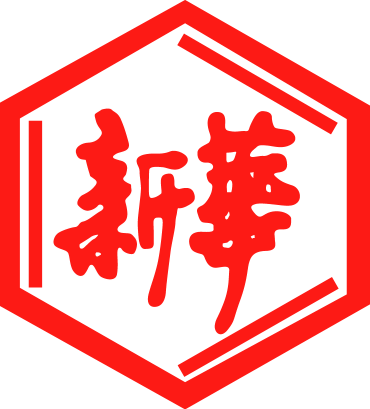 山東新華製藥股份有限公司Shandong Xinhua Pharmaceutical Company Limited（於中華人民共和國註冊成立之股份有限公司）（股份編號：00719）董事名單與其角色和職能山東新華制藥股份有限公司董事會（「董事會」）成員載列如下：董事會設立 4 個委員會。下表提供各董事會成員在這些委員會中所擔任的職位。附注C：委員會主席M：委員會成員2020年12月22日中國淄博執行董事 :獨立非執行董事 :張代銘先生（董事長）盧華威先生杜德平先生潘廣成先生賀同慶先生朱建偉先生非執行董事 :徐列先生叢克春先生董事/委員會提名委員會薪酬與考核委員會審核委員會戰略發展委員會張代銘先生MC杜德平先生MM賀同慶先生M徐列先生M叢克春先生M盧華威先生MMC潘廣成先生CMMM朱建偉先生MCM